Duncan Unified School District and Special Education Support Services are Pleased to OfferChild Find-Developmental Screenings What is Child Find?It’s a process to “find” children who may have a delay in development or a disability in any of the following areas:Vision/HearingMotor Control or CoordinationBehavior or Social SkillsSpeech or Language SkillsThinking or Performing TasksAdaptive BehaviorDuncan Unified School District is offering FREE DEVELOPMENTAL SCREENINGS for children between the ages of 3 years – 5 years old who live in the Duncan Unified School District. *For Children NOT enrolled in a school based program.When: April 30, 2019Where: Duncan Primary SchoolTime: 11:00a.m. – 3:00p.m.What if I am unable to attend? You can contact Bobbie Hansen,  Duncan Special Education Support Services at (928) 359-2471 and schedule a screening if you are unable to attend on the scheduled date. How does Child Find work? If your child is under 3 years old, an Arizona Early Intervention specialist will be able to talk to you about your concerns and observe your child. For children ages 3 through 5, the Special Education Support Services Team uses screening tools for a quick check of your child’s development or performance in the areas that can affect development and learning in school. If a possible delay is suspected then a full evaluation will be scheduled. 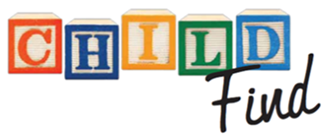 Kindergarten Registration and Child Find 	Kindergarten Registration and Child FindWhen: April 30, 2019 				When: April 30, 2019Where: Duncan Primary School 			Where: Duncan Primary SchoolTime: 11:00a.m. – 3:00p.m. 				Time: 11:00a.m. – 3:00p.m.What is Child Find? 					What is Child Find?It’s a process to “find” children who may have a 		It’s a process to “find” children who may have adelay in development or a disability in any of the 	delay in development or a disability in any of following areas: 					the following areas:Vision/Hearing					 	Vision/HearingMotor Control or Coordination        			Motor Control or Coordination 	                                                                                Behavior or Social Skills					Behavior or Social SkillsSpeech or Language Skills				Speech or Language SkillsThinking or Performing Tasks				Thinking or Performing TasksAdaptive Behavior					Adaptive BehaviorFREE DEVELOPMENTAL SCREENINGS 		FREE DEVELOPMENTAL SCREENINGSfor children between the ages of 3 yrs – 5 yrs old       for children between the ages of 3 yrs – 5yrs old who live in the Duncan Unified School District. 	old who live in the Duncan Unified School 							District.Kindergarten Registration and Child Find    	Kindergarten Registration and Child FindWhen: April 30, 2019 				When: April 30, 2019Where: Duncan Primary School 			Where: Duncan Primary SchoolTime: 11:00a.m. – 3:00p.m. 				Time: 11:00a.m. – 3:00p.m.What is Child Find? 					What is Child Find?It’s a process to “find” children who may have a	 	It’s a process to “find” children who may have adelay in development or a disability in any of the 	delay in development or a disability in any of following areas: 					the following areas:Vision/Hearing						Vision/HearingMotor Control or Coordination				Motor Control or Coordination                                                                                         Behavior or Social Skills					Behavior or Social SkillsSpeech or Language Skills				Speech or Language SkillsThinking or Performing Tasks				Thinking or Performing TasksAdaptive Behavior					Adaptive BehaviorFREE DEVELOPMENTAL SCREENINGS 		FREE DEVELOPMENTAL SCREENINGSfor children between the ages of 3 yrs – 5 yrs old	 for children between the ages of 3yrs – 5 yrs who live in the DUSD. 					Old who live in the DUSD.